DescriptionImportancePlanningResources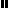 